Iepirkums atbilstoši Publisko iepirkumu likuma 8.1 pantam„LABORATORIJAS INVENTĀRA IEGĀDE”  ID Nr. RTU – 2013/144LĒMUMSRīgā, 2013. gada 21.novembrīPasūtītāja nosaukums, reģistrācijas numurs: Rīgas Tehniskā universitāte, Reģistrācijas Nr. 3341000709Iepirkuma priekšmets: Laboratorijas inventāra iegādeIdentifikācijas numurs: RTU – 2013/144Paziņojums par plānoto līgumu publicēts internetā (www.iub.gov.lv): 05.11.2013.Iepirkuma komisija izveidota: ar Rīgas Tehniskās universitātes kanclera 2013 gada 5.novembrī rīkojumu Nr. 03000-1/126 šādā sastāvā:Komisijas priekšsēdētāja:Inga Ļeonova 		        	   Iepirkumu nodaļas vecākā iepirkumu speciālisteKomisijas locekļi:Piedāvājuma izvēles kritērijs: piedāvājums ar viszemāko cenu atbilstoši nolikuma 1.9.punktam.Piedāvājuma iesniegšanas termiņš: līdz 2013. gada 19.novembrim plkst. 10:00.Pretendenti, kas iesniedza piedāvājumu un piedāvātā cena Ls bez PVN: Pretendentu kvalifikācijas vērtējums: Iepirkuma daļā Nr.1 visu pretendentu tehniskie piedāvājumi atbilst pasūtītāja prasībām (pielikums Nr.1). SIA „YEInernacional” piedāvātais tīkla analizators Fluke 434-II atbilst visām Nolikumā dotajām specifikācijas prasībām, vai pat pārsniedz tās. Lai gan pretendenta piedāvājumā nebija uzrādīta iekārtas strāvas mērīšanas precizitāte, tomēr izvērtējot piedāvājuma tehniskos datus komisija pārliecinās, ka precizitāte atbilst specifikācijas prasībām, ja iekārta tiek lietota komplektā ar Fluke i5sPQ3 klemmēm (skat. izrakstu no Fluke 434-II tehniskajiem datiem zemāk).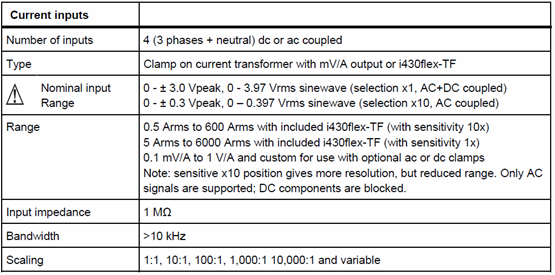 Iepirkumu daļā Nr.2 SIA „YEInernacional” tehniskais piedāvājums neatbilst pozīcijā Nr.11, jo piedāvātā radiatora termiskā pretestība 0,65°C/W neatbilst specifikācijas prasībai, kura ir 0,60°C/W, pamatojoties uz nolikuma 10.2.1.punktu komisija izslēdz šo pretendentu no tālākās vērtēšanas šajā iepirkuma daļā. Pārējo pretendentu tehniskie piedāvājumi atbilst pasūtītāja prasībām;Iepirkumu daļā Nr.3: SIA „Argus RT” nav iesniedzis tehnisko piedāvājumu, pamatojoties uz nolikuma 10.2.1.punktu komisija izslēdz šo pretendentu no tālākās vērtēšanas šajā iepirkuma daļā. SIA „YEInernacional” piedāvātais Sinusoidālā maiņsprieguma avota jauda kvalitātes mērīšanai  STT 200B-4,5 neatbilst minimālām prasībām - ieejas spriegumu diapazons ir šaurāks (jābūt 110V-220V, bet ir 220V) un izejas strāvas pilnie harmoniskie kropļojumi (THD) neatbilst standartam EN61000–3–2;pamatojoties uz nolikuma 10.2.1.punktu komisija izslēdz šo pretendentu no tālākās vērtēšanas šajā iepirkuma daļā.Pārējo pretendentu tehniskie piedāvājumi atbilst pasūtītāja prasībām.SIA “Semicom” tehniskajā piedāvājumā Sinusoidālā maiņsprieguma avots jaudas kvalitātes mērīšanai TTI AC1000A pozīcijā „Maksimālā izejas jauda” (mērvienības VA) ir norādīts kā „Ieejas spriegums x4?4”. TTI AC1000A tā ir vienāda ar ieejas spriegumu x4,4A (Latvijā ieejas spriegums ir 220V). Tātad 4?4 ir drukas kļūda, tās vietā jābūt 4,4 ("?" vietā jābūt ","). Komisija uzskata to par drukas kļūdu un atzīst tehnisko piedāvājumu par atbilstošu pasūtītāja prasībām.Publisko iepirkumu likuma 8.1panta piektās daļas apstākļi, kas attiecināmi uz SIA „YEInternacional”, SIA „Baltelectron” un SIA „Semicom” - nav. Lēmums: līguma slēgšanas tiesības piešķirt : SIA „YEInernacional”, reģ.Nr.40003187810 par iepirkuma daļu Nr.1, par kopējo līguma summu 2930,00 LVL bez PVN;SIA „Baltelectron”, reģ.Nr.40003990818 par iepirkuma daļu Nr.2, par kopējo līguma summu 1926,90 LVL bez PVN;SIA „Semicom”, reģ.Nr.40003729305 par iepirkuma daļu Nr.3, par kopējo līguma summu 2292,00 LVL bez PVN.	_______________ I.Ļeonova		_______________ O.Krievs_______________ A.Avotiņš		_______________ A.Žandeckis_______________V.TeterisOskars KrievsAnsis AvotiņšAivars ŽandetskisValdis TeterisIndustriālās elektronikas un elektrotehnikas institūta vadošais pētnieksIndustriālās elektronikas un elektrotehnikas katedras laboratoriju vadītājsVides aizsardzības un siltuma sistēmu katedras laboratorijas vadītājsRadioelektronikas institūta laboratorijas vadītājs Radioelektroniskās aparatūras projektēšanas un ekspluatācijas profesora grupāNr.p.k.PretendentsPiedāvājums iesniegšanas datums un laiksIepirkuma daļa Nr.1 - Tīkla analizatora komplektsIepirkuma daļa Nr.2 - MateriāliIepirkuma daļa Nr.3 - Mēraparāti1SIA „Skailoks”15.11.2013. plkst.09:35________________________2801,002SIA „EK Sistēmas”15.11.2013. plkst.10:153752,00__________________3SIA „Argus RT”15.11.2013. plkst.14:003222,00________3186,314SIA „Semicom”19.11.2013. plkst.09:05________________2021,102292,005SIA „J.Smilgas Tehnoloģiskais birojs”19.11.2013. plkst.09:154386,00__________________6SIA „YEInernacional”19.11.2013. plkst.09:172930,001481,901787,007SIA „Baltelectron”19.11.2013. plkst.09:424589,951926,90__________